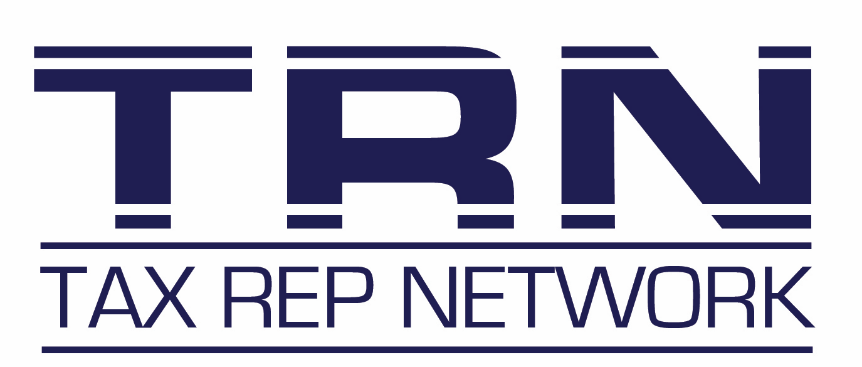 YOUR TECH STACK FOR IRS REP:Anchor:			https://www.sayanchor.com/taxrep Create an account prior to 2/1 and get $100 of credits against the $5 charge per financial transactionNice Job:			https://start.nicejob.com/tax-rep-network RC Reports: 		https://trn.rcreports.com/ Tax Help Software:	https://TaxHelpSoftware.com Two-Week Trial: TAXREPTRIAL		10% discount: TAXREP10ENQ:			https://callenq.com/trn/ 